В соответствии со статьей 18 Федерального закона от 12 июня 2002 года № 67-ФЗ «Об основных гарантиях избирательных прав и права на участие в референдуме граждан Российской Федерации» и статьей 13 Закона города Москвы от 6 июля 2005 года № 38 «Избирательный кодекс города Москвы» Совет депутатов решил:1. Утвердить схему многомандатных избирательных округов по выборам депутатов Совета депутатов муниципального округа Левобережный в городе Москве на 10 лет согласно приложению к настоящему решению.           2. Признать утратившим силу решение муниципального Собрания внутригородского муниципального образования Левобережный в городе Москве от 18.10.2011г.  № 13-8 «Об утверждении схемы избирательных округов по выборам депутатов муниципального Собрания внутригородского муниципального образования Левобережное в городе Москве».3. Опубликовать настоящее решение в муниципальной газете «Речной вокзал» и разместить на официальном сайте муниципального округа Левобережный в информационно-телекоммуникационной сети «Интернет».4. Направить настоящее решение в Избирательную комиссию внутригородского муниципального образования в городе Москве - муниципального округа Левобережный в течение 3 дней со дня его принятия.5. Контроль за выполнением настоящего решения возложить на главу муниципального округа Левобережный Степаненко Е.С.Схема многомандатных избирательных округов по выборам депутатов Совета депутатов муниципального округа Левобережный в городе МосквеПяти мандатный избирательный округ № 1               Число избирателей– 15889 избирателей.                              Перечень домовладений:Беломорская ул.: 3 (к.1),4, 6, 8, 8 (к.1), 10, 10 (к.2,3,4), 12, 12(к.1), 14, 14 (к.1,2);Валдайский пр., 4, 5, 6, 7, 9, 9а (к.1), 11, 13, 13А (к.1), 15, 17, 17А (к.1), 21; Ленинградское шоссе: 92/1, 94 (к.1,2,3), 96 (к.1,2,3,4,5), 98 (к.1,2,3,4,5,6), 100, 102, 104, 106 (общежитие), 108, 108 (к.1,2,3), 110/2, 112/1 (к.1), 112 (к.2,3,4), 114, 116, 118 (к.1,2), 120, 120 (к.3), 122, 124 (к.1,2,3), 126, 128, 128 (к.2), 130, 130 (к.1,2,3), 132,134.Правобережная ул., д.4 (к.1,2)Прибрежный пр., 1, 3, 4, 5, 6, 8Фестивальная ул.: 3, 5, 7, 9, 11, 13 (к.1,2,3), 15 (к.1,2,3,4) ,17, 21Правобережная ул., 6а, строение 1(Государственное бюджетное учреждение здравоохранения Московской области Клязьминская участковая больница) Пяти мандатный избирательный округ № 2    Число избирателей - 15739 избирателей.Перечень домовладений:Беломорская ул.: 1, 5 (к.1,2,3), 7 (к.1,2,3), 9, 11, 11 (к.1,2), 13, 13 (к.1,2), 15,16, 18 (к.1,2,3,4), 18А, 18А (к.1,2), 20, 20 (к.1,2,3), 22, 22 (к.1,2,3), 24, 24 (к.3), 26, 28, 30, 32, 34/51Валдайский пр. :10 (к.1), 12, 22;Прибрежный пр.: 7, 10;Смольная ул.: 29,31,33,37, 39, 40 (общежитие), 41, 43, 45, 47, 49, 51 (к.1,2,3), 57 (к.1,2), 59 (к.1,2), 61 (к.1,2), 63, 65, 67 (к.1,2,3), 69, 71, 73Фестивальная ул.: 4, 4 (к. 2 и к. 3 – общежития), 17 (к.1), 19, 23, 25, 27, 29, 31, 33, 35, 37, 39 (к.1), 41 (к.1,2,3,4), 43Левобережная ул., 5 (Центральный военный клинический госпиталь № 3 им. А.А. Вишневского Второй филиал) Графическое изображение схемы многомандатных избирательных округов по выборам депутатов Совета депутатов муниципального округа Левобережный в городе Москве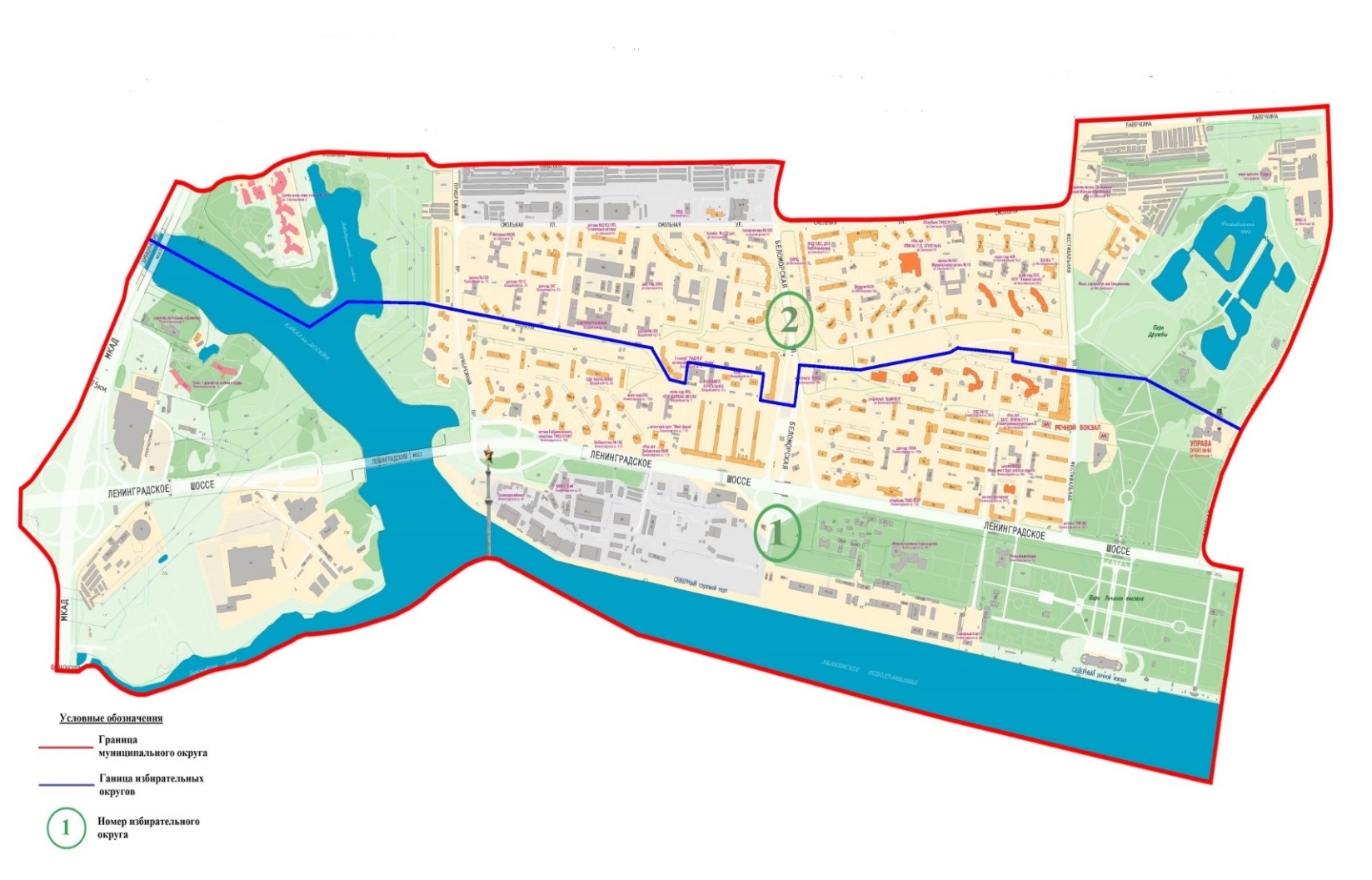 ПРОЕКТЗаведующий сектором по правовым и организационным вопросамА.Г. Вязовский ВНЕСЕН:ВНЕСЕН:ВНЕСЕН:Заведующий сектором по правовым и организационным вопросамА.Г. Вязовский Глава муниципального округа   Е.С.СтепаненкоГлава муниципального округа   Е.С.СтепаненкоГлава муниципального округа   Е.С.Степаненкоподпись«___» _________ 2017 г.«___» _________ 2017 г.РЕШЕНИЕ СОВЕТА ДЕПУТАТОВРЕШЕНИЕ СОВЕТА ДЕПУТАТОВРЕШЕНИЕ СОВЕТА ДЕПУТАТОВРЕШЕНИЕ СОВЕТА ДЕПУТАТОВРЕШЕНИЕ СОВЕТА ДЕПУТАТОВОб утверждении схемы многомандатных избирательных округов по выборам депутатов Совета депутатов муниципального округа Левобережный Проект разработан:Проект разработан:СОГЛАСОВАН:Начальник отдела управы района ЛевобережныйР.Ю.Арефьева                          Начальник отдела управы района ЛевобережныйР.Ю.Арефьева                          Глава муниципального округа Е.С.СтепаненкоТел.: 495 708 63 81подписьподписьПриложение № 1к решению Совета депутатов муниципального округа Левобережный  от «20» апреля 2017 года  № _________Приложение к схеме многомандатных избирательных округов по выборам депутатов Совета депутатов муниципального округа Левобережный      в городе Москве от 20 апреля 2017 года № _________